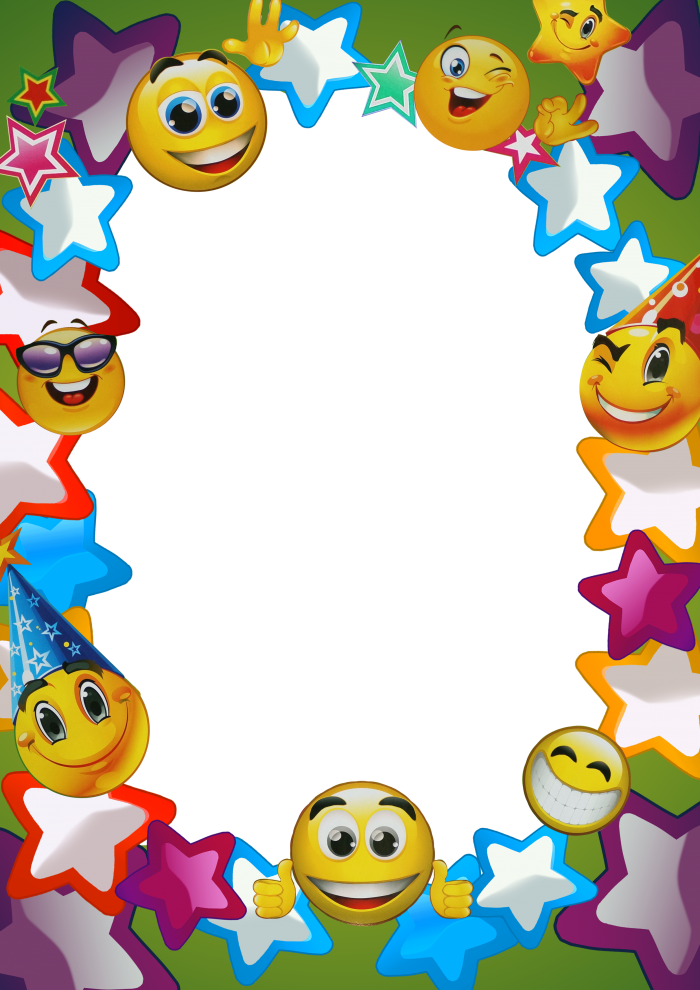 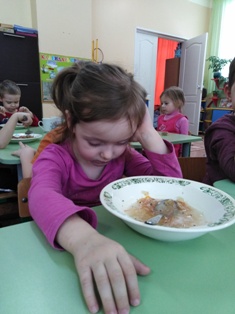 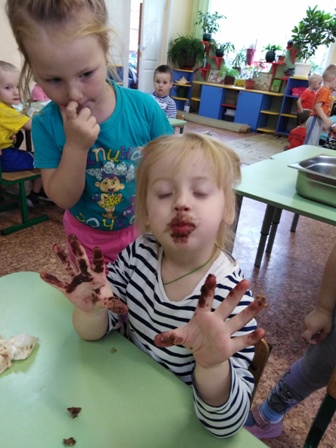                   Выпуск 1                      Февраль 2019Настя Х.: «НОСОСОЧКИ» (носочки),«Это мне мама кофту ПУКИЛА»)))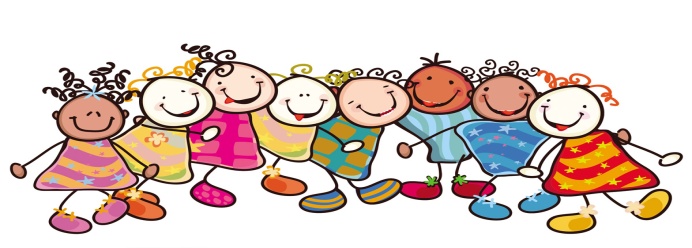 Воспитатель: Для чего нужны пальчики? 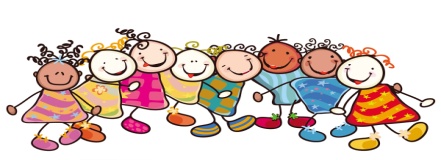 Кирилл: «Чтобы щекотаться!»Рома: «Чтобы в носу ковырять!»)))Вася: «У меня ботинки вместе со штанами СНИМИЛИСЬ!»)))Игорь, скажи КОЛОБОК – «ГОЛУБОК!»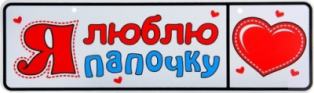 Соня: «Я папе ПОМАХУ!»Воспитатель: Что сделаешь?Соня: «помАшу!»)))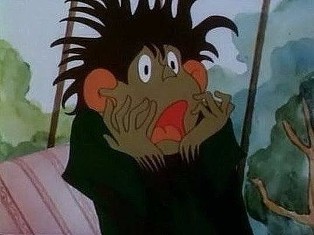 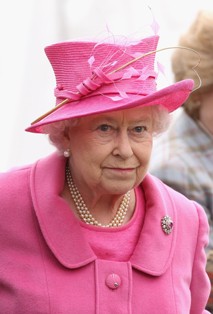 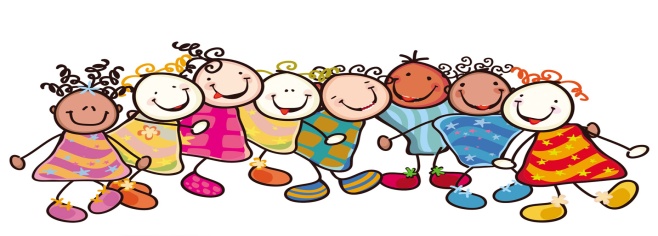 Павлик: «Матвей, ЭТО  НЕ  РАЗВЕ ТВОЯ  МАШИНА???»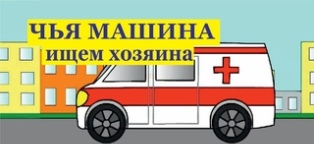 София: «Оденьте мне, пожалуйста, КОБЗОН!»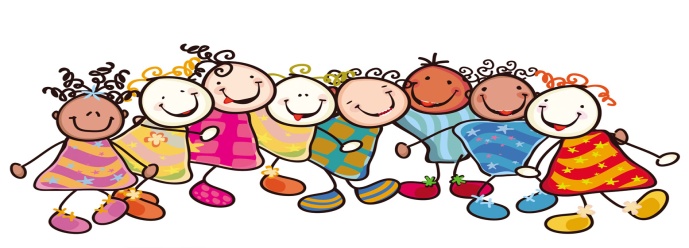 «Пока вашей прогулки дождёшься, выспишься сто раз…»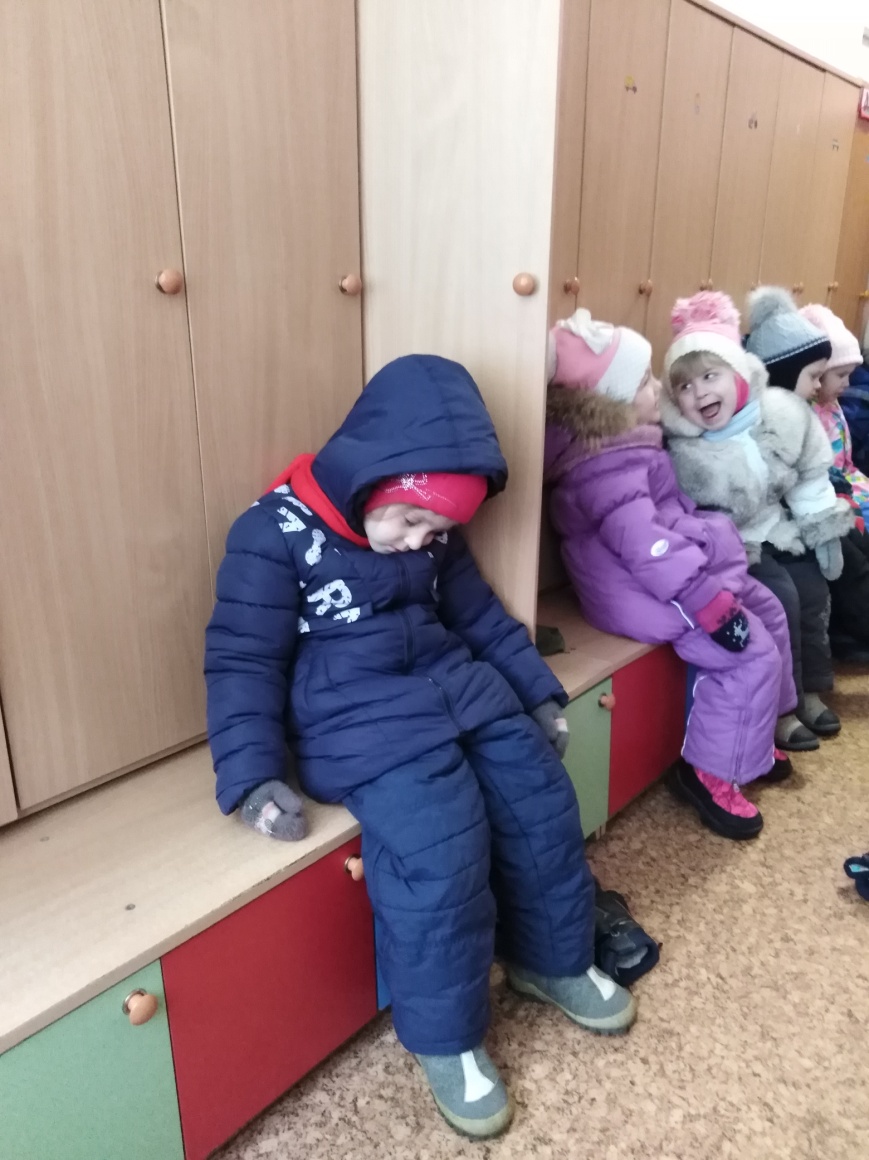 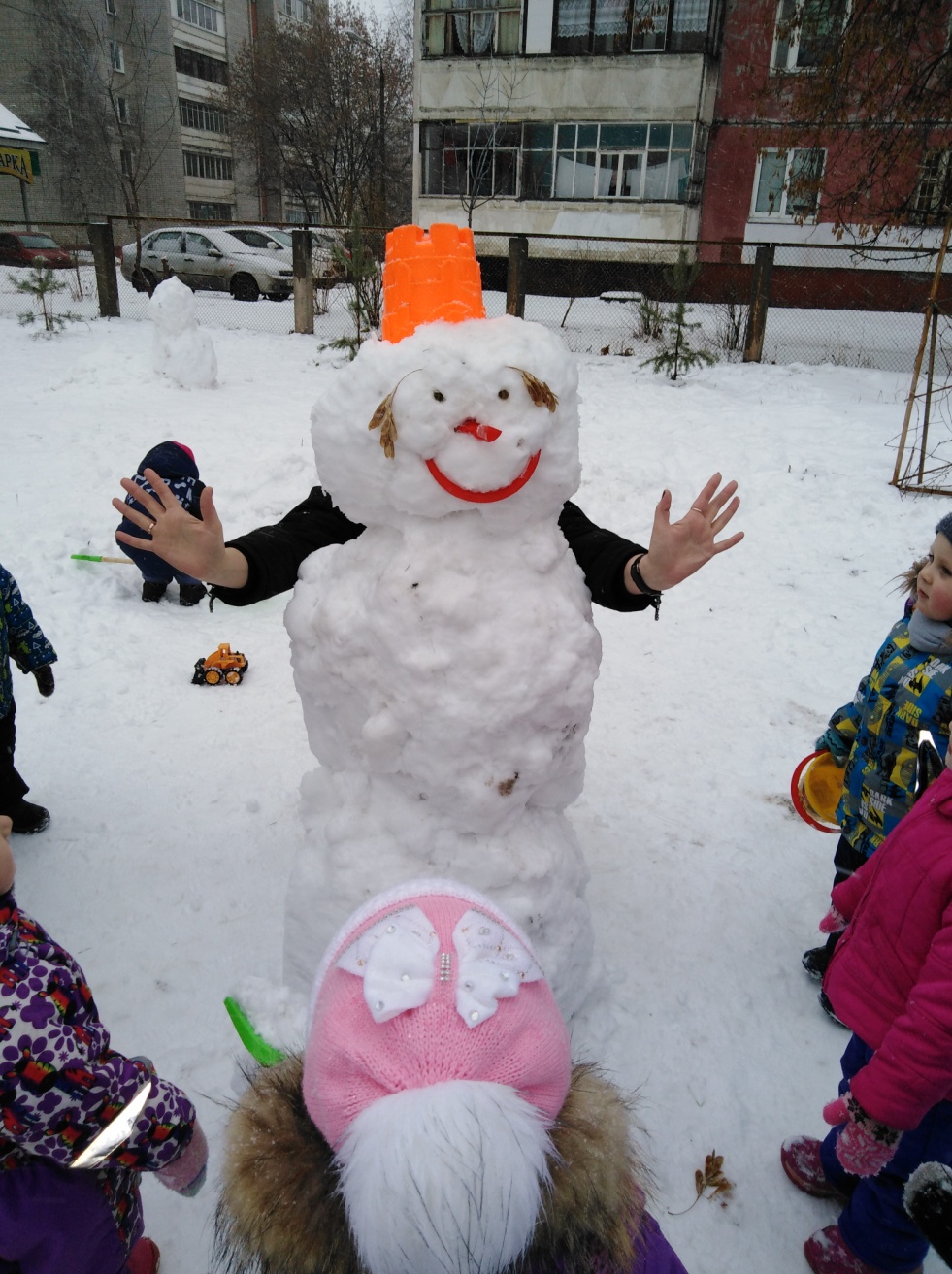 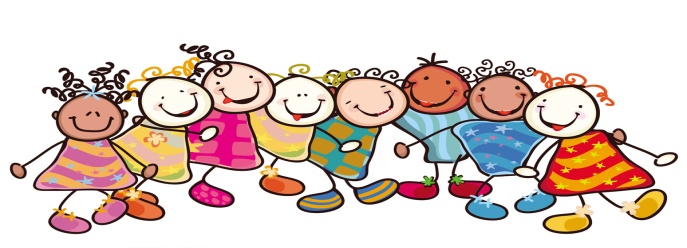 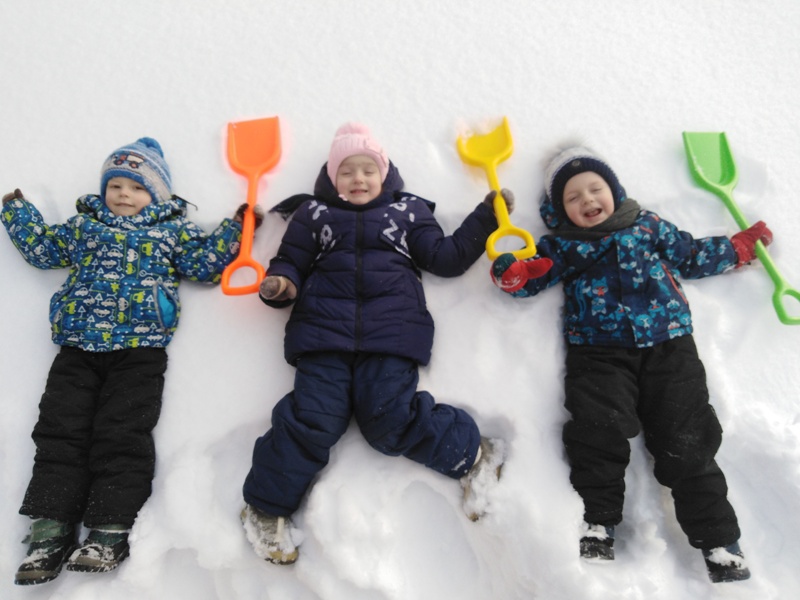 Осенью, после дождя говорю детям, чтобы обходили лужи. Васёна: «Воспитателя, смотри, я лужи ОБХАЖИВАЮ!» 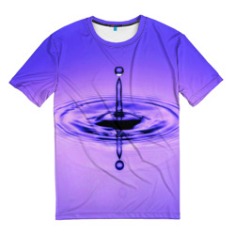 Девочки делали «невероятно красивую» причёску воспитателю. Причёска готова. Софья: «Наконец-то, ты красивая!» Воспитатель: А раньше, что, страшная была? Соня: «Ну, да!..»)))Воспитатель: Василиса, 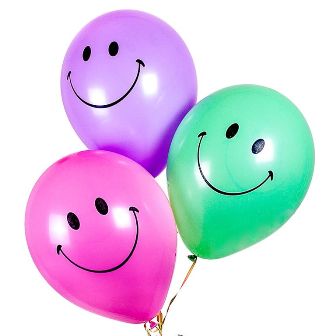 одевайся! Ты почему не одеваешься? Вася: «Потому что мне скучно одеваться!»Опрос – Что у нас в голове?Василиса: «Мышли!»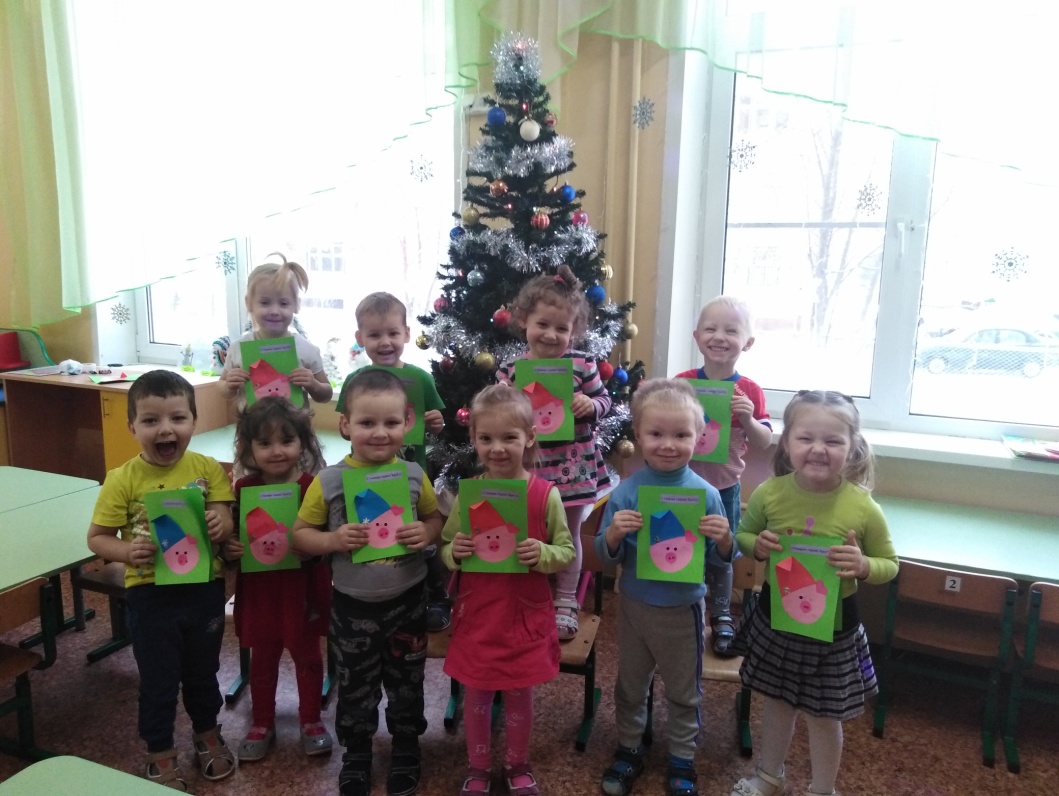 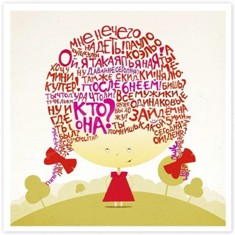 Софья, 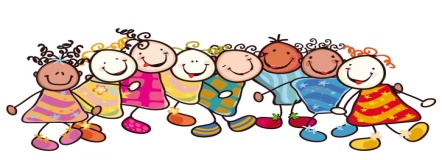 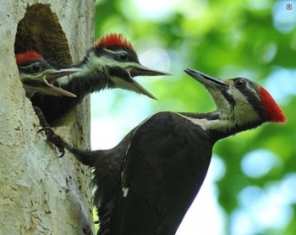 показывая на щель в дереве: «Это маленькая ДУПЛЯ для маленькой птички!»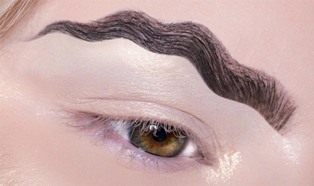 Софья, показывая на щель в дереве: «Это маленькая ДУПЛЯ для маленькой птички!»Воспитатель: Зачем человеку брови?Василиса: «Чтобы мама моя красила их моей бабушке!»Воспитатель: Зачем человеку брови?Василиса: «Чтобы мама моя красила их моей бабушке!»        Саша,     это не я!..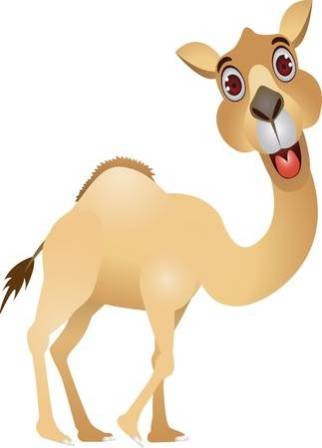 Говорим девочкам расплетаться перед тихим часом. Соня, жалуясь на заплетённую Сашу, кричит из спальни: « А у Саши косички ЗАПЛЁВАНЫ!»Встретила в выходные Ирина Александровна Таню Б. с мамой на улице. 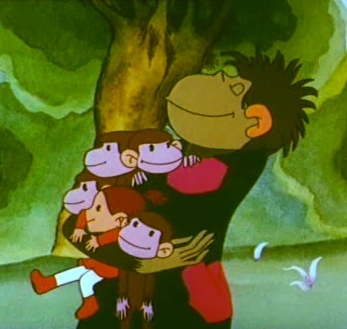 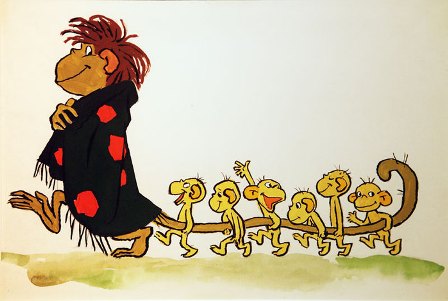 После беседы воспитателя с мамой, Танюшка спрашивает: «Александрова, а где твои ребятки???)))Васёна, обращаясь к Ксении: «А у тебя бабушка какого цвета?»Мы (воспитатели): А у тебя?Вася: «Рожовово!» (Розового.)Павлик, намочив рукава, обращается к воспитателю: «А я РУКАВА ПРОЛИЛ…»Опрос перед Днём Матери: Какая мама? Матвей: «У меня большая такая мама!»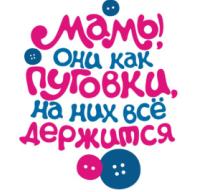 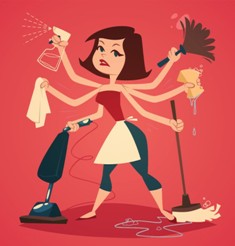 Воспитатель: А ещё какая? Мотя (с недоумением): «У меня только одна мама!..»